PRESBYTERIANS SUPPORTING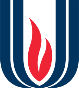      CHRISTIAN EDUCATIONUnion Presbyterian Seminary	 Educator Cohort Participant ApplicationFull Name:  _______________________________________________________ Date: _______________	       Last					First			M.I.Address:  _____________________________________________________________________________		     Street Address								                  Apartment/Unit #	   _____________________________________________________________________________	    City									State		Zip Code	   _____________________________________________________________________________	    Phone						Email AddressCurrent Place of Service with Location:  _____________________________________________________Ministry (check all that apply):______ Church Educator		______ Teaching Elder		_____Certified Educator______ Volunteer Teacher/Leader	______ Other (please specify)__________________________________________________________________________________Have you participated in a PSCE cohort?    Yes      No          If you have participated, which cohort/year?__________________________________________________________________________________Describe your experience and interest in Christian Education:                     DeList the titles of three resources (including at least one book) that have influenced you:List books, artlicles, and/or topics you would recommend as possible reading for a PSCE cohort:Which type of group are would most interest you? (check all that apply)______ primarily academic 	______ primarily support 	______ primarily resource-focused______ I would prefer a mixture of theseWhat time of day would you prefer to meet? (check all that apply)______ morning	______ afternoon	______ evening		______ any of these work_______________________________________________________________________                                                                     Reference your experience and Please list a professional reference:1.  Full Name: _______________________________________________ Relationship: _______________Address: ___________________________________________________ Phone: ____________________Email address: ______________________________________________________________________________________________________________________________________________________________Commitment StatementI certify that my answers are true and complete to the best of my knowledge.Your attendance and participation are important to the cohort model of this program.  While there may be emergencies that will impact attendance, it is expected that notification to the group facilitator be provided in advance of an absence.  Further, as consistent attendance is expected of all participants, we reserve the right to remove participants from the program and discontinue stipend distributions should attendance become inconsistent.Signature:  ____________________________________________________ Date: __________________Return the application electronically by November 30, 2022 to:Marilyn Johnsmarilynjohns2@gmail.com